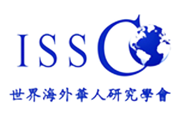 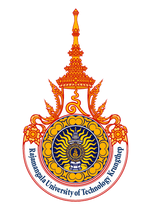 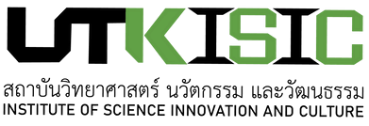 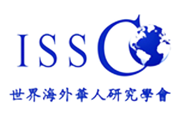 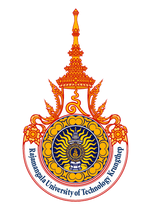 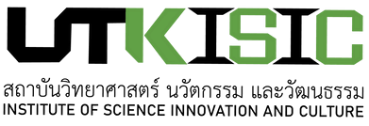 2023 CALL FOR PAPERSInternational Conference of ISSCO Chinese Overseas:Integration, Identities, and Transnational ConnectivityDECEMBER 9-10Registration FormParticipant Only Participant + PresenterPERSONAL INFORMATIONFull Name : Address :Date of Birth :	/	/Gender :Nationality :Email :Mobile Phone No. WeChat :Registration Fee: US$80.00Affiliation :Position :Address :Country :Post Code :Are you interested to join the Field Trip for an additional Fee?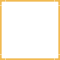 YES	NOPayable during conference or deposit to bank, for details, please contact person-in-charge below.For Presenters, please write the Title of your Article below:Registrant SignatureOfficer SignatureTHANK YOU FOR REGISTERINGSee you at the Conference!